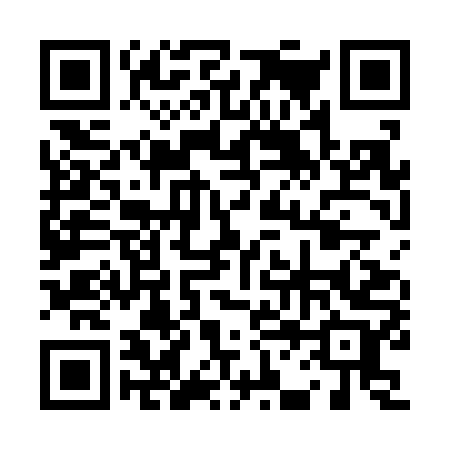 Ramadan times for Awaba, Papua New GuineaMon 11 Mar 2024 - Wed 10 Apr 2024High Latitude Method: NonePrayer Calculation Method: Muslim World LeagueAsar Calculation Method: ShafiPrayer times provided by https://www.salahtimes.comDateDayFajrSuhurSunriseDhuhrAsrIftarMaghribIsha11Mon5:245:246:3412:393:486:446:447:5012Tue5:245:246:3412:393:486:446:447:4913Wed5:245:246:3412:383:486:436:437:4914Thu5:245:246:3312:383:486:436:437:4815Fri5:245:246:3312:383:496:426:427:4816Sat5:245:246:3312:383:496:426:427:4717Sun5:245:246:3312:373:496:416:417:4718Mon5:245:246:3312:373:496:416:417:4619Tue5:245:246:3312:373:496:406:407:4620Wed5:245:246:3312:363:496:406:407:4521Thu5:245:246:3312:363:506:396:397:4422Fri5:245:246:3312:363:506:396:397:4423Sat5:245:246:3312:363:506:386:387:4324Sun5:235:236:3312:353:506:386:387:4325Mon5:235:236:3312:353:506:376:377:4226Tue5:235:236:3312:353:506:376:377:4227Wed5:235:236:3312:343:506:366:367:4128Thu5:235:236:3212:343:506:366:367:4129Fri5:235:236:3212:343:506:356:357:4030Sat5:235:236:3212:333:506:346:347:4031Sun5:235:236:3212:333:506:346:347:391Mon5:235:236:3212:333:506:336:337:392Tue5:235:236:3212:333:506:336:337:383Wed5:225:226:3212:323:506:326:327:384Thu5:225:226:3212:323:506:326:327:375Fri5:225:226:3212:323:506:316:317:376Sat5:225:226:3212:313:506:316:317:377Sun5:225:226:3212:313:506:306:307:368Mon5:225:226:3212:313:506:306:307:369Tue5:225:226:3212:313:506:296:297:3510Wed5:225:226:3112:303:506:296:297:35